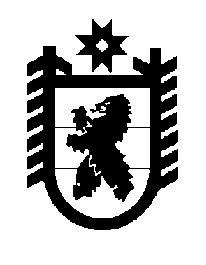 Российская Федерация Республика Карелия    ПРАВИТЕЛЬСТВО РЕСПУБЛИКИ КАРЕЛИЯПОСТАНОВЛЕНИЕот 8 июля 2016 года № 247-Пг. Петрозаводск О внесении изменений в Положение о Государственном 
комитете Республики Карелия по ценам и тарифамПравительство Республики Карелия п о с т а н о в л я е т:Внести в пункт 9 Положения о Государственном комитете Республики Карелия по ценам и тарифам, утвержденного постановлением Правительства Республики Карелия от 1 ноября 2010 года № 232-П (Собрание законодательства Республики Карелия, 2010, № 11, ст. 1435; 2011, № 1, 
ст. 44; № 8, ст. 1245; 2012, № 1, ст. 70; № 10, ст. 1810; 
№ 11, ст. 2027; 2013, № 2, ст. 250, 254; № 12, ст. 2282; 2014, № 4, ст. 616; 
№ 12, ст. 2305; 2015, № 3, ст. 460), изменение, дополнив подпунктами 
35.1 – 35.3 следующего содержания:«35.1) утверждает производственные программы операторов по обращению с твердыми коммунальными отходами, осуществляющих регулируемые виды деятельности в области обращения с твердыми коммунальными отходами;35.2) утверждает предельные тарифы на регулируемые виды деятельности в области обращения с твердыми коммунальными отходами;35.3) участвует в организации обеспечения доступа к информации в области обращения с отходами;».           Глава Республики  Карелия                       			      	        А.П. Худилайнен